If you can read this……Thank a teacher!!In fact, thank as many as you can!  For Teacher Appreciation Week this year, the PTA wants to toss aside the empty-calorie snacks and instead provide a little food for the soul!Let’s have each and every teacher feel our sincere appreciation for their day to day efforts this year.  It doesn’t have to be much, we’re not talking essays here, it just has to be genuine, and … on time.  Get a stack of regular paper (8.5x11)Write to as many teachers as you can think ofOne paper for each teacher…don’t forget specials!Say something meaningful, the more it relates specifically to YOUR teacher-student relationship, the better!Not into words?  Draw!  Same rules…be sincere, be encouraging, be thankful.Turn it in to your room parent OR the PTA President box in the front office, by April 1 (that’s two weeks, folks) and we’ll assemble for each teacher a binder of love to keep them going through those tough days… 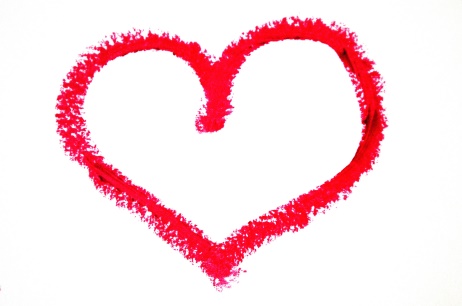 … and that’s the best kind of sustenance.    Need a running start?“Thanks for helping figure out the fractions last week!”“The way you listen to my ideas makes me feel special and important…thank you!”“You’re GREAT!  Turns out I love school!”“_(topic)_ used to be hard/tricky/confusing… you make it fun!”“I’ll never forget the time you/we……!!”